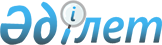 О внесении изменений и дополнений в приказ Министра юстиции Республики Казахстан от 31 января 2012 года № 31 "Об утверждении Правил совершения нотариальных действий нотариусами"Приказ Министра юстиции Республики Казахстан от 29 февраля 2016 года № 103. Зарегистрирован в Министерстве юстиции Республики Казахстан 31 марта 2016 года № 13559

      В соответствии с подпунктом 2) статьи 32 Закона Республики Казахстан «О нотариате» ПРИКАЗЫВАЮ:



      1. В приказ Министра юстиции Республики Казахстан от 31 января 2012 года № 31 «Об утверждении Правил совершения нотариальных действий нотариусами» (зарегистрированный в Реестре государственной регистрации нормативных правовых актов № 7447, опубликованный в газете «Казахстанская правда» от 26 мая 2012 года, № 154-156 (26973-26975)) внести следующие изменения и дополнения:



      в Правилах совершения нотариальных действий нотариусами, утвержденных указанным приказом:



      пункт 1 изложить в следующей редакции:

      «1. Настоящие Правила устанавливают порядок совершения нотариальных действий государственными нотариусами и нотариусами, занимающимися частной практикой (далее - нотариус) при:

      1) удостоверении сделок;

      2) удостоверении договоров об отчуждении имущества;

      3) удостоверении договоров о порядке пользования имуществом;

      4) удостоверении брачных договоров; 

      5) удостоверении завещаний; 

      6) удостоверении доверенностей; 

      7) удостоверении учредительных документов хозяйственных товариществ; 

      8) назначении доверительного управляющего наследством; 

      9) выдаче свидетельства о праве на наследство; 

      10) выдаче свидетельства о праве собственности на долю в общем имуществе супругов и иных лиц, имеющих имущество на праве общей совместной собственности; 

      11) наложении и снятии запрещения отчуждения имущества; 

      12) свидетельствовании верности копий документов и выписок из них;

      13) свидетельствовании подлинности подписи на документах; 

      14) свидетельствовании верности перевода документов с одного языка на другой; 

      15) удостоверении фактов;

      16) передаче заявлений физических и юридических лиц другим физическим и юридическим лицам; 

      17) принятии в депозит денег; 

      18) совершении протеста векселей; 

      19) принятии на хранение документов и ценных бумаг; 

      20) совершении морских протестов; 

      21) обеспечении доказательств; 

      22) совершении исполнительных надписей. 

      Законодательными актами Республики Казахстан могут быть предусмотрены иные нотариальные действия, совершаемые нотариусом.»;



      пункт 34 изложить в следующей редакции:

      «34. При удостоверении сделок с недвижимым имуществом и выдаче свидетельств, подлежащих государственной регистрации, нотариус получает сведения о зарегистрированных правах (обременениях) на недвижимое имущество и его технических характеристиках через ЕНИС из государственной базы данных «Регистр недвижимости», заверенные электронной цифровой подписью руководителя, лица, его замещающего (в соответствии с установленным распределением служебных обязанностей) регистрирующего органа.

      Удостоверение сделок с недвижимым имуществом и выдача свидетельств, подлежащих государственной регистрации, допускается при отсутствии обременений, за исключением случаев, установленных пунктами 52, 54, 140 и 160 настоящих Правил.

      При отсутствии возможности получения сведений о зарегистрированных правах (обременениях) на недвижимое имущество и его технических характеристиках через ЕНИС из государственной базы данных «Регистр недвижимости», информация по конкретному объекту недвижимого имущества и обобщенные данные о правах физического или юридического лица на имеющиеся у него объекты недвижимости, заверенные регистрирующим органом, выдаются по мотивированным запросам нотариуса в регистрирующем органе.»;



      пункт 102 изложить в следующей редакции:

      «102. В тексте доверенности указываются место и дата удостоверения, фамилия, имя и отчество (при его наличии), дата и место рождения, ИИН, место жительства (для юридических лиц - наименование, БИН и место нахождения юридического лица) доверителя и фамилия, имя, отчество и место жительства поверенного.

      В электронный реестр ЕНИС вносятся ИИН и данные документа, удостоверяющего личность доверителя, а также БИН юридического лица.»;



      Дополнить главой 25 следующего содержания:

      «Глава 25 Совершение исполнительных надписей.»



      дополнить пунктами 217-234:

      «217. Исполнительная надпись представляет собой распоряжение нотариуса о взыскании с должника причитающейся взыскателю определенной денежной суммы или истребования движимого имущества.

      218. Перечень требований, по которым взыскание задолженности производится в бесспорном порядке на основании исполнительных надписей, устанавливается подпунктами 1), 2), 3), 4), 10), 11) и 17) статьи 135 Гражданского процессуального кодекса Республики Казахстан. 

      219. Исполнительная надпись совершается нотариусом: 

      если представленные документы подтверждают бесспорность задолженности или иной ответственности должника перед взыскателем;

      если со дня возникновения права на иск (заявление) прошло не более трех лет;

      В случаях, когда для требования, по которому выдается исполнительная надпись, законодательством Республики Казахстан установлен иной срок давности, исполнительная надпись выдается в пределах этого срока.

      Исполнительная надпись предъявляется к принудительному исполнению в течение трех лет со дня ее совершения, если законодательством не установлены иные сроки. Восстановление пропущенного срока для предъявления исполнительной надписи производится в соответствии с гражданским процессуальным законодательством Республики Казахстан.

      220. Для взыскания денежных сумм или истребования иного движимого имущества от должника взыскатель представляет нотариусу заявление о совершении исполнительной надписи (далее-заявление), которое содержит фамилию, имя, отчество (при его наличии) взыскателя и должника, их ИИН и место жительства. 

      Если взыскатель и/или должник являются юридическим лицом, в заявлении указывается полное наименование юридического лица, его БИН, адрес местонахождения, банковские реквизиты, а также подтверждается полномочие первого руководителя или его представителя на подписание и подачу заявления.

      В заявлении взыскатель также указывает сведения об отсутствии на момент обращения за совершением исполнительной надписи судебного спора с должником об исполнении обязательств и о непогашении задолженности.

      Подлинность подписи на заявлении физического лица нотариально свидетельствуется. Заявление, представляемое от имени юридического лица, подписывается первым руководителем и главным бухгалтером (при его наличии), скрепляется печатью юридического лица.

      Если юридическое лицо (субъект малого предпринимательства) работает без печати, подлинность подписи заявителя нотариально свидетельствуется.

      Сведения о физических лицах, юридических лицах и их руководителях нотариус сверяет через ЕНИС.

      Заявление, регистрируется в журнале регистрации входящих документов.

      221. Заявление взыскатель вправе подать любому нотариусу независимо от места нахождения взыскателя и должника и места исполнения по надписи. 

      222. При подаче заявления, взыскателем представляются документы, являющиеся основанием для совершения исполнительной надписи, а также расчет задолженности. Расчет задолженности, представляемый от имени юридического лица, подписывается первым руководителем и главным бухгалтером. 

      На основании представленных документов нотариус проверяет бесспорность задолженности или иной ответственности должника перед взыскателем, размер задолженности, истечение срока по заявленному требованию.

      223. Исполнительная надпись совершается при предоставлении следующих документов: 

      1) для совершения исполнительной надписи для взыскания задолженности по обязательству, основанному на нотариально удостоверенной сделке представляются: подлинный экземпляр нотариально удостоверенного договора (соглашения) либо его дубликат (за исключением договоров займа денег); 

      2) для совершения исполнительной надписи для взыскания задолженности по обязательству, основанному на письменной сделке, срок исполнения которой наступил и неисполнение обязательства признается должником, в том числе в ответе на претензию, направленную взыскателю в порядке досудебного урегулирования спора представляются: 

      подлинные договоры (купли-продажи, поставки, подряда, перевозки, возмездного оказания услуг, хранения и др.);

      документы, подтверждающие возникновение обязанности должника по уплате задолженности по договорам (товаросопроводительные документы (товаро-транспортная накладная, товарная накладная, грузовая накладная, коносамент или иной документ), документ о передаче имущества (товара), подписанный обеими сторонами (акт приема-передачи, акт о передаче имущества (товара), акт о приемке имущества (товара) по количеству и качеству и другие), документ, удостоверяющий приемку выполненных работ (оказанных услуг), подписанный обеими сторонами (акт приемки выполненных работ (оказанных услуг) и другие), заказ-наряд, счет-фактура и другие);

      документы, подтверждающие письменное признание должником суммы задолженности, (пени) (акт сверки расчетов, подписанный взыскателем и должником и скрепленный печатями (при их наличии), ответ на претензию, в котором должник признает обязательство по уплате денежных средств, акцептованное платежное требование или иной документ, оформленный в соответствии с требованиями законодательства и подписанный уполномоченным лицом);

      3) для совершения исполнительной надписи для взыскания задолженности по обязательству, основанному на протесте векселя в неплатеже, неакцепте и недатировании акцепта, совершенном нотариусом представляются: подлинный вексель и совершенный нотариусом протест векселя в неплатеже, неакцепте и недатировании акцепта; 

      4) для совершения исполнительной надписи для взыскания задолженности по обязательству о взыскании алиментов на содержание несовершеннолетних детей, не связанным с установлением отцовства (материнства) или необходимостью привлечения третьих лиц представляется нотариально удостоверенное соглашение об уплате алиментов; 

      5) для совершения исполнительной надписи для взыскания задолженности по обязательству о взыскании задолженности с собственников помещений (квартир), уклоняющихся от участия в обязательных расходах на содержание общего имущества объекта кондоминиума, утвержденных Законом Республики Казахстан «О жилищных отношениях», за исключением требований о взыскании дополнительных расходов, представляется: 

      заверенная копия договора на обслуживания (если взыскатель управляющая компания);

      копии документов об установлении тарифов, определении пени (протокол, выписка из решения общего собрания кооператив собственников помещений (квартир));

      документ о расчете суммы задолженности (заверенная взыскателем копия лицевого счета с расчетом суммы задолженности или заверенная взыскателем выписка из лицевого счета) по плате за услуги, пени за несвоевременное и/или не в полном объеме внесение такой платы.

      Документ содержит сведения о сроках уплаты задолженности, о дате возникновения обязанности по внесению платы и письменное уведомление (извещение), направленное должнику, о сумме задолженности и сроке ее погашения.

      6) для совершения исполнительной надписи для взыскания задолженности по обязательству о взыскании задолженности на основании публичных договоров за фактически потребленные услуги (электро-, газо-, тепло-, водоснабжение и другие), а также иных договоров за услуги согласно установленным тарифам, срок оплаты по которым наступил, представляются: 

      копия договора, заверенная взыскателем, документ о расчете суммы задолженности по плате за услуги (заверенная взыскателем копия лицевого счета с расчетом суммы задолженности или заверенная взыскателем выписка из лицевого счета), пени за несвоевременное и/или не в полном объеме внесение платы.

      Документ содержит сведения о сроках уплаты задолженности, о дате возникновения обязанности по внесению платы и письменное уведомление (извещение), направленное должнику, о сумме задолженности и сроке ее погашения.

      7) для совершения исполнительной надписи для взыскания задолженности по обязательству о взыскании арендных платежей ввиду их неуплаты в сроки, установленные договором аренды, представляются: договор аренды, претензия о погашении задолженности. 

      224. Для взыскания денежной суммы или истребования иного движимого имущества от должника, нотариус совершает исполнительную надпись на подлинном документе, устанавливающем задолженность. Если исполнительная надпись не умещается на документе, она излагается на прикрепленном к документу листе, в порядке, установленном пунктом 21 настоящих Правил. 

      Если взыскание задолженности производится по частям, то на документе, подтверждающем обязательство должника, делается отметка о совершении исполнительной надписи с указанием суммы, подлежащей взысканию, периода, за который производится взыскание, даты и номера, под которым исполнительная надпись зарегистрирована в реестре регистрации нотариальных действий. Отметка о совершении исполнительной надписи заверяется подписью нотариуса и скрепляется его печатью.

      Если отметка не помещается на документе, она излагается на прикрепленном к документу листе, в порядке, установленном пунктом 21 настоящих Правил.

      225. По каждому долговому обязательству совершается одна исполнительная надпись, за исключением случаев, когда взыскание задолженности по данному долговому обязательству производится по частям.

      226. Исполнительная надпись содержит: 

      1) фамилию и инициалы нотариуса, совершающего исполнительную надпись; 

      2) наименование взыскателя, его дату рождения, место жительства или место нахождения, индивидуальный идентификационный номер, реквизиты юридического лица, бизнес-идентификационный номер; 

      3) наименование должника, его дату рождения, место жительства или место нахождения, индивидуальный идентификационный номер (если он известен заявителю), реквизиты юридического лица, бизнес-идентификационный номер; 

      4) обозначение срока, за который производится взыскание; 

      5) обозначение суммы, подлежащей взысканию, или предметов, подлежащих истребованию, в том числе пеней, процентов, если таковые причитаются; 

      6) обозначение суммы государственной пошлины или оплаты нотариальных действий частного нотариуса, уплаченной взыскателем; 

      7) дату (год, месяц, число) совершения исполнительной надписи; 

      8) номер, под которым исполнительная надпись зарегистрирована в реестре; 

      9) подпись и оттиск печати нотариуса, совершившего исполнительную надпись. 

      227. Нотариус, после совершения исполнительной надписи не позднее следующего рабочего дня, направляет копию исполнительной надписи должнику с уведомлением о вручении. Сопроводительное письмо регистрируется в журнале регистрации исходящих документов. 

      Расходы по доставке оплачиваются взыскателем самостоятельно. 

      228. По истечении десяти рабочих дней со дня вручения письма должнику (дата указывается в уведомлении) и при отсутствии со стороны должника письменного заявления о возражениях на предъявленные требования, нотариус выдает исполнительную надпись взыскателю, для предъявления ее к исполнению судебному исполнителю, по месту жительства или местонахождению должника. 

      229. Если от должника в течение десяти рабочих дней поступило письменное возражение на предъявленное ему требование, нотариус выносит постановление об отмене исполнительной надписи не позднее трех рабочих дней со дня поступления возражения. 

      230. Возражение должника подается лично нотариусу, либо направляется с уведомлением и регистрируется в журнале регистрации входящих документов. 

      Подлинность подписи на заявлении физического лица нотариально свидетельствуется.

      Заявление, представляемое от имени юридического лица, подписывается первым руководителем и главным бухгалтером (при его наличии), скрепляется печатью юридического лица. Если юридическое лицо (субъекты малого предпринимательства) работает без печати, подлинность подписи заявителя нотариально свидетельствуется.

      231. Постановление об отмене исполнительной надписи содержит: 

      1) дату и место вынесения постановления; 

      2) сведения о нотариусе, выносящем постановление; 

      3) сведения о заявителе-должнике, заявившем возражение против предъявленного ему требования; 

      4) сведения об отменяемой исполнительной надписи (когда и кем совершена, сведения о должнике и взыскателе, сумма, подлежащая взысканию, и основание требований); 

      5) подпись и оттиск печати нотариуса, вынесшего постановление об отмене исполнительной надписи. 

      232. Копии постановления об отмене исполнительной надписи направляются взыскателю и должнику не позднее следующего рабочего дня после его вынесения. 

      233. Оплата за совершение исполнительной надписи частным нотариусом взимается в соответствии с пунктом 2 статьи 30 и подпунктом 22-1) статьи 30-1 Закона Республики Казахстан «О нотариате».

      При обращении за совершением исполнительной надписи взыскателя, освобожденного от уплаты государственной пошлина и/или услуг правового и технического характера, обязанность по их уплате возлагается на должника.

      При отмене исполнительной надписи сумма, оплаченная нотариусу, за ее совершение, возврату не подлежит.

      234. В делах нотариуса остается копия документа, устанавливающего задолженность, с совершенной на ней исполнительной надписью. 

      Если для совершения исполнительной надписи, кроме документа, устанавливающего задолженность, необходимо представить и другие документы, по которым взыскание задолженности производится в бесспорном порядке, то они к исполнительной надписи не приобщаются, а остаются в делах нотариуса.».



      2. Департаменту регистрационной службы и организации юридических услуг Министерства юстиции Республики Казахстан обеспечить:

      1) государственную регистрацию настоящего приказа в Министерстве юстиции Республики Казахстан; 

      2) в течение десяти календарных дней после государственной регистрации настоящего приказа в Министерстве юстиции Республики Казахстан направление на официальное опубликование в периодических печатных изданиях и информационно-правовой системе «Әділет»;

      3) в течение пяти рабочих дней после государственной регистрации настоящего приказа в Министерстве юстиции Республики Казахстан направление в Республиканское государственное предприятие на праве хозяйственного ведения «Республиканский центр правовой информации Министерства юстиции Республики Казахстан» для размещения в Эталонном контрольном банке нормативных правовых актов Республики Казахстан;

      4) размещение настоящего приказа на интернет-ресурсе Министерства юстиции Республики Казахстан.



      3. Контроль за исполнением настоящего приказа возложить на курирующего заместителя Министра юстиции Республики Казахстан.



      4. Настоящий приказ вводится в действие по истечении десяти календарных дней после дня его первого официального опубликования.      Министр юстиции 

      Республики Казахстан                       Б. Имашев
					© 2012. РГП на ПХВ «Институт законодательства и правовой информации Республики Казахстан» Министерства юстиции Республики Казахстан
				